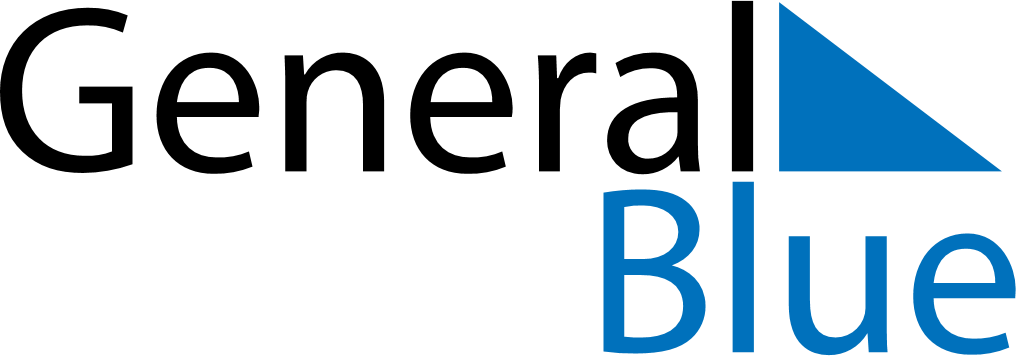 July 2024July 2024July 2024July 2024July 2024July 2024Liknes, Agder, NorwayLiknes, Agder, NorwayLiknes, Agder, NorwayLiknes, Agder, NorwayLiknes, Agder, NorwayLiknes, Agder, NorwaySunday Monday Tuesday Wednesday Thursday Friday Saturday 1 2 3 4 5 6 Sunrise: 4:31 AM Sunset: 10:40 PM Daylight: 18 hours and 8 minutes. Sunrise: 4:32 AM Sunset: 10:39 PM Daylight: 18 hours and 7 minutes. Sunrise: 4:33 AM Sunset: 10:39 PM Daylight: 18 hours and 5 minutes. Sunrise: 4:34 AM Sunset: 10:38 PM Daylight: 18 hours and 3 minutes. Sunrise: 4:36 AM Sunset: 10:37 PM Daylight: 18 hours and 1 minute. Sunrise: 4:37 AM Sunset: 10:36 PM Daylight: 17 hours and 59 minutes. 7 8 9 10 11 12 13 Sunrise: 4:38 AM Sunset: 10:35 PM Daylight: 17 hours and 57 minutes. Sunrise: 4:39 AM Sunset: 10:34 PM Daylight: 17 hours and 54 minutes. Sunrise: 4:41 AM Sunset: 10:33 PM Daylight: 17 hours and 52 minutes. Sunrise: 4:42 AM Sunset: 10:32 PM Daylight: 17 hours and 49 minutes. Sunrise: 4:44 AM Sunset: 10:31 PM Daylight: 17 hours and 46 minutes. Sunrise: 4:45 AM Sunset: 10:29 PM Daylight: 17 hours and 43 minutes. Sunrise: 4:47 AM Sunset: 10:28 PM Daylight: 17 hours and 40 minutes. 14 15 16 17 18 19 20 Sunrise: 4:49 AM Sunset: 10:27 PM Daylight: 17 hours and 37 minutes. Sunrise: 4:50 AM Sunset: 10:25 PM Daylight: 17 hours and 34 minutes. Sunrise: 4:52 AM Sunset: 10:23 PM Daylight: 17 hours and 31 minutes. Sunrise: 4:54 AM Sunset: 10:22 PM Daylight: 17 hours and 28 minutes. Sunrise: 4:56 AM Sunset: 10:20 PM Daylight: 17 hours and 24 minutes. Sunrise: 4:57 AM Sunset: 10:19 PM Daylight: 17 hours and 21 minutes. Sunrise: 4:59 AM Sunset: 10:17 PM Daylight: 17 hours and 17 minutes. 21 22 23 24 25 26 27 Sunrise: 5:01 AM Sunset: 10:15 PM Daylight: 17 hours and 13 minutes. Sunrise: 5:03 AM Sunset: 10:13 PM Daylight: 17 hours and 10 minutes. Sunrise: 5:05 AM Sunset: 10:11 PM Daylight: 17 hours and 6 minutes. Sunrise: 5:07 AM Sunset: 10:09 PM Daylight: 17 hours and 2 minutes. Sunrise: 5:09 AM Sunset: 10:07 PM Daylight: 16 hours and 58 minutes. Sunrise: 5:11 AM Sunset: 10:05 PM Daylight: 16 hours and 54 minutes. Sunrise: 5:13 AM Sunset: 10:03 PM Daylight: 16 hours and 50 minutes. 28 29 30 31 Sunrise: 5:15 AM Sunset: 10:01 PM Daylight: 16 hours and 46 minutes. Sunrise: 5:17 AM Sunset: 9:59 PM Daylight: 16 hours and 41 minutes. Sunrise: 5:19 AM Sunset: 9:57 PM Daylight: 16 hours and 37 minutes. Sunrise: 5:21 AM Sunset: 9:55 PM Daylight: 16 hours and 33 minutes. 